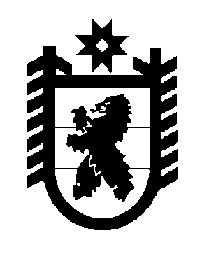 Российская Федерация Республика Карелия    ПРАВИТЕЛЬСТВО РЕСПУБЛИКИ КАРЕЛИЯРАСПОРЯЖЕНИЕот 7 февраля 2014 года № 63р-Пг. Петрозаводск В соответствии с частью 4 статьи 3, пунктами 1, 3 статьи 4 Федерального закона от 21 декабря 2004 года № 172-ФЗ «О переводе земель или земельных участков из одной категории в другую» отказать Савину Алексею Михайловичу в переводе земельного участка, имеющего кадастровый номер 10:18:0060301:352,  площадью 1194 кв. м (место-положение: Республика Карелия, Лоухский район, ур. Кереть), из состава земель запаса в земли сельскохозяйственного назначения в связи                          с ограничениями по заявленному в ходатайстве использованию прибрежной защитной полосы Белого моря, установленными статьей 65 Водного кодекса Российской Федерации, и несоответствием испрашиваемого целевого назначения земельного участка  генеральному плану Плотинского сельского поселения.             ГлаваРеспублики  Карелия                                                             А.П. Худилайнен